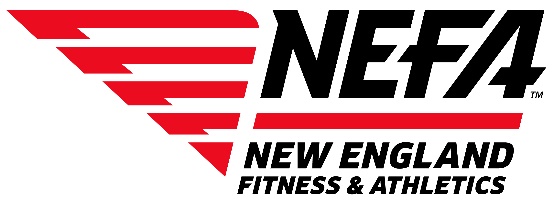 Internship ProgramINTERNSHIP CRITERIA	Student must be entering their Junior or Senior year of college enrolled in an Exercise Science, Athletic Training, Health Fitness or similar major.Applicants should have a professional focus on pursuing a career as a Strength & Conditioning, Personal Training, or Health & Wellness professional.Completed concepts of Strength & Conditioning or related coursework.Able to dedicate approximately 20+ hours per week throughout the semester.Available weekdays and some weekend coverage during the semester.CPR/AED Certification required.INTERNSHIP DUTIESShadowing personal training sessionsImplementing dynamic warm-ups or cool down stretches under our guidance and advisementProgramming group exercise classes under our guidanceAssisting with the monitoring of youth programs (warm-ups, coaching form, etc.)Cleaning equipment and putting things away during down timesINTERNSHIP SELECTION REQUIREMENTS	All candidates who meet the above criteria and duties must provide the following for interview processCover LetterResumeApplication FormTime Sheet of Available Hours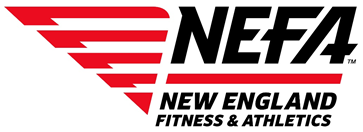 Application FormName: College/University:Major: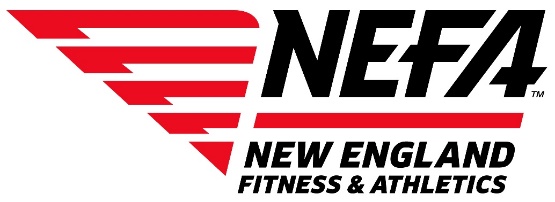 Time Sheet*Please indicate availability by marking times with a check mark.Special SkillsPast EmploymentCertificationsTime MondayTuesdayWednesdayThursdayFridaySaturdaySunday6:00am7:00 am8:00 am9:00 am10:00 am11:00 am12:00pm1:00 pm2:00 pm3:00 pm4:00 pm5:00 pm6:00 pm7:00 pm8:00 pm